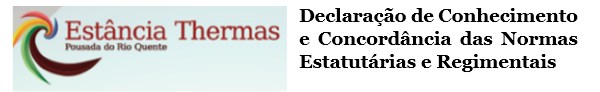 Eu, __________________________________________________________ De nacionalidade ___________________, estado civil _________________ Profissão ________________________, residente e domiciliado à________ _____________________________________________________________ na cidade de________________________ estado de___________________ DECLARO para os devidos fins que, com a aquisição do título da Estância Thermas Pousada do Rio Quente de nº ________________adquirido do Sr. (a)_______________________________________________, estou ciente que pagarei à Cia. Thermas do Rio Quente, a importância correspondente as despesas administrativas que são: novo processamento de cadastro, custo de manutenção e atualização do sistema, emissão de certificados, despesas decorrentes do recadastramento para o nome do novo titular, expedição do título definitivo de Sócio Proprietário e manutenção da  estrutura administrativa de atendimento aos sócios em todo o Resort. DECLARO ainda, que estou de pleno acordo com o pagamento da quantia especificada, tendo ciência que a minha aceitação como sócio (a) titular estará vinculada a aprovação do meu cadastro e dos meus dependentes, pelo Conselho Deliberativo, conforme disposto no Art. 8º, parágrafo 2º, letra “a” do Estatuto Social, tendo conhecimento também, que a Estância Thermas Pousada do Rio Quente não está obrigada a informar os motivos de uma eventual reprovação.  Rio Quente, __________ de ____________________ de 20______. Nome x_________________________________________________ Assinatura x_____________________________________________ C. Identidade_____________________ CPF__________________ 